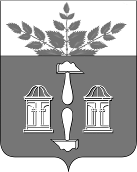 АДМИНИСТРАЦИЯ МУНИЦИПАЛЬНОГО ОБРАЗОВАНИЯ ЩЁКИНСКИЙ РАЙОН ПОСТАНОВЛЕНИЕО внесении изменения в постановление администрации Щекинского района от 10.01.2022 № 1-1 «Об утверждении муниципальной программы муниципального образования Щекинский район «Комплексное развитие сельских территорий муниципального образования Щекинский район»В соответствии с Федеральным законом от 06.10.2003 № 131-ФЗ «Об общих принципах организации местного самоуправления в Российской Федерации», решением Собрания представителей Щекинского района               от 22.07.2022 № 78/505 «О внесении изменений в решение Собрания представителей Щекинского района от 16.12.2021 № 69/427 «О бюджете муниципального образования Щекинский район на 2022 год и на плановый период 2023 и 2024 годов», постановлением администрации Щекинского района от 01.12.2021 № 12-1550 «О Порядке разработки, реализации и оценки эффективности муниципальных программ муниципального образования Щекинский район», на основании Устава муниципального образования Щекинский район администрация муниципального образования Щекинский район ПОСТАНОВЛЯЕТ:Внести в постановление администрации Щекинского района         от 10.01.2022 № 1-1 «Об утверждении муниципальной программы муниципального образования Щекинский район «Комплексное развитие сельских территорий муниципального образования Щекинский район» изменение, изложив приложение в новой редакции (приложение).Настоящее постановление обнародовать путем размещения на официальном Портале муниципального образования Щекинский район и на информационном стенде администрации Щекинского района по адресу: Ленина пл., д. 1, г. Щекино, Тульская область.Настоящее постановление вступает в силу со дня официального обнародования.П А С П О Р Тмуниципальной программы муниципального образования Щекинский район«Комплексное развитие сельских территорий муниципального образования Щекинский район»Основные положения Показатели муниципальной программы муниципального образования Щекинский район «Комплексное развитие сельских территорий  муниципального образования Щекинский район»Структура муниципальной программы муниципального образования Щекинский район«Комплексное развитие сельских территорий муниципального образования Щекинский район»4. Финансовое обеспечение муниципальной программы муниципального образования Щекинский район «Комплексное развитие сельских территорий муниципального образования Щекинский район»                                                               ____________________________________________________________________________________Перечень муниципальных проектов муниципальной программы муниципального образования Щекинский район  «Комплексное развитие сельских территорий муниципального образования Щекинский район»Адресный перечень объектов по муниципальной программе муниципального образования Щекинский район  «Комплексное развитие сельских территорий муниципального образования Щекинский район», планируемой к реализации на территории муниципального образования Щекинский район на 2022-2030 годыХарактеристика показателей результативности муниципальной программы муниципального образования Щекинский район «Комплексное развитие сельских территорий муниципального образования Щекинский район»                                                      ______________________________________________________от 01.09.2022№ 9 - 1101Глава администрации муниципального образования Щёкинский районА.С. ГамбургПриложение к постановлению администрациимуниципального образованияЩекинский районот  01.09.2022  №  9 - 1101   УТВЕРЖДЕНА постановлением администрациимуниципального образованияЩекинский районот  10.01.2022  №  1-1   Ответственный исполнитель муниципальной программы Администрация Щекинского района (комитет экономического развития администрации Щекинского района)Период реализации2022-2030Цели муниципальной программы Создание безопасной, комфортной среды проживания на территории населенных пунктов Щекинского района Улучшение жилищных условий граждан, проживающих на сельских территорияхОбеспечение потребителей коммунальными ресурсами нормативного качества при доступной стоимости и обеспечении надежной и эффективной работы коммунальной инфраструктуры муниципального образования Щекинский районПовышение доступности образования на сельских территорияхОбъемы финансового обеспечения за весь период реализации, тыс. рублейВсего по муниципальной программе - 28851, 244  тыс. руб., в том числе по годам:2022 год                        5427, 214 тыс. руб.2023 год                      15016, 070 тыс. руб.   2024 год                        2107, 960 тыс. руб.2025 год                            1050, 0 тыс. руб.2026 год                            1050, 0 тыс. руб.2027 год                            1050, 0 тыс. руб. 2028 год                            1050, 0 тыс. руб.   2029 год                            1050, 0 тыс. руб.2030 год                            1050, 0 тыс. руб. из них:средства бюджета Тульской области- 1244, 623  тыс. руб., в том числе по годам:2022 год                      472, 623  тыс. руб.2023 год                      386, 000  тыс. руб.   2024 год                      386, 000  тыс. руб.2025 год                              0, 0  тыс. руб.2026 год                              0, 0  тыс. руб.2027 год                              0, 0  тыс. руб. 2028 год                              0, 0  тыс. руб.   2029 год                              0, 0  тыс. руб.2030 год                              0, 0  тыс. руб. средства бюджета МО Щекинский район-27606, 621  тыс. руб., в том числе по годам:2022 год                           4954, 591 тыс. руб.2023 год                         14630, 070 тыс. руб.   2024 год                          1721, 960  тыс. руб.2025 год                              1050, 0  тыс. руб.2026 год                              1050, 0  тыс. руб.2027 год                              1050, 0  тыс. руб. 2028 год                              1050, 0  тыс. руб.   2029 год                              1050, 0  тыс. руб. год                              1050, 0  тыс. руб.№ п/пНаименование структурного элемента программы/Задачи структурного элемента программыНаименование показателяЕдиница измеренияВес целевого показа-теляБазовое значение показа-теляЦелевые значения показателей Целевые значения показателей Целевые значения показателей Целевые значения показателей Целевые значения показателей Целевые значения показателей Целевые значения показателей Целевые значения показателей Ответствен-ный 
за достижение показателя*Плановое значение показате-ля на день оконча-ния действия програм-мы№ п/пНаименование структурного элемента программы/Задачи структурного элемента программыНаименование показателяЕдиница измеренияВес целевого показа-теляБазовое значение показа-теля202220232024202520262027 202820292030Ответствен-ный 
за достижение показателя*Плановое значение показате-ля на день оконча-ния действия програм-мы12345678910111213141516171.Цель 1: Создание безопасной, комфортной среды проживания на территории населенных пунктов Щекинского района  Цель 1: Создание безопасной, комфортной среды проживания на территории населенных пунктов Щекинского района  Цель 1: Создание безопасной, комфортной среды проживания на территории населенных пунктов Щекинского района  Цель 1: Создание безопасной, комфортной среды проживания на территории населенных пунктов Щекинского района  Цель 1: Создание безопасной, комфортной среды проживания на территории населенных пунктов Щекинского района  Цель 1: Создание безопасной, комфортной среды проживания на территории населенных пунктов Щекинского района  Цель 1: Создание безопасной, комфортной среды проживания на территории населенных пунктов Щекинского района  Цель 1: Создание безопасной, комфортной среды проживания на территории населенных пунктов Щекинского района  Цель 1: Создание безопасной, комфортной среды проживания на территории населенных пунктов Щекинского района  Цель 1: Создание безопасной, комфортной среды проживания на территории населенных пунктов Щекинского района  Цель 1: Создание безопасной, комфортной среды проживания на территории населенных пунктов Щекинского района  Цель 1: Создание безопасной, комфортной среды проживания на территории населенных пунктов Щекинского района  Цель 1: Создание безопасной, комфортной среды проживания на территории населенных пунктов Щекинского района  Цель 1: Создание безопасной, комфортной среды проживания на территории населенных пунктов Щекинского района  Цель 1: Создание безопасной, комфортной среды проживания на территории населенных пунктов Щекинского района  Цель 1: Создание безопасной, комфортной среды проживания на территории населенных пунктов Щекинского района  1.1.Муниципальный проект «Комплексная борьба с борщевиком Сосновского»Муниципальный проект «Комплексная борьба с борщевиком Сосновского»1.1.1.Задача 1. Выявление очагов произраста-ния борщевика СосновскогоЧисло муниципаль-ных образований Щекинского района, в которых проведено обследова-ние   территории на предмет выявления очагов произраста-ния борщевика Сосновского ед.0,2888888888881.1.2.Задача 2. Ликвидация очагов произраста-ния борщевика СосновскогоОсвобожде-ние от борщевика Сосновского территории муниципаль-ного образования Щекинский районга0,3035, 457,80977,15877,077,077,077,077,077,077,0502.Цель 2:  Улучшение жилищных условий граждан, проживающих на сельских территорияхЦель 2:  Улучшение жилищных условий граждан, проживающих на сельских территорияхЦель 2:  Улучшение жилищных условий граждан, проживающих на сельских территорияхЦель 2:  Улучшение жилищных условий граждан, проживающих на сельских территорияхЦель 2:  Улучшение жилищных условий граждан, проживающих на сельских территорияхЦель 2:  Улучшение жилищных условий граждан, проживающих на сельских территорияхЦель 2:  Улучшение жилищных условий граждан, проживающих на сельских территорияхЦель 2:  Улучшение жилищных условий граждан, проживающих на сельских территорияхЦель 2:  Улучшение жилищных условий граждан, проживающих на сельских территорияхЦель 2:  Улучшение жилищных условий граждан, проживающих на сельских территорияхЦель 2:  Улучшение жилищных условий граждан, проживающих на сельских территорияхЦель 2:  Улучшение жилищных условий граждан, проживающих на сельских территорияхЦель 2:  Улучшение жилищных условий граждан, проживающих на сельских территорияхЦель 2:  Улучшение жилищных условий граждан, проживающих на сельских территорияхЦель 2:  Улучшение жилищных условий граждан, проживающих на сельских территорияхЦель 2:  Улучшение жилищных условий граждан, проживающих на сельских территориях2.1.Муниципальный проект «Развитие жилищного строительства на сельских территориях и повышение уровня благоустройства домовладений»Муниципальный проект «Развитие жилищного строительства на сельских территориях и повышение уровня благоустройства домовладений»2.1.1.Задача 1. Обеспечение жильем граждан, проживающих на сельских территорияхКоличество граждан, проживаю-щих на сельских территориях, улучшивших жилищные условиячеловек0,2002000000002 3. Цель 3:  Обеспечение потребителей коммунальными ресурсами нормативного качества при доступной стоимости и обеспечении надежной и эффективной работы коммунальной инфраструктуры муниципального образования Щекинский районЦель 3:  Обеспечение потребителей коммунальными ресурсами нормативного качества при доступной стоимости и обеспечении надежной и эффективной работы коммунальной инфраструктуры муниципального образования Щекинский районЦель 3:  Обеспечение потребителей коммунальными ресурсами нормативного качества при доступной стоимости и обеспечении надежной и эффективной работы коммунальной инфраструктуры муниципального образования Щекинский районЦель 3:  Обеспечение потребителей коммунальными ресурсами нормативного качества при доступной стоимости и обеспечении надежной и эффективной работы коммунальной инфраструктуры муниципального образования Щекинский районЦель 3:  Обеспечение потребителей коммунальными ресурсами нормативного качества при доступной стоимости и обеспечении надежной и эффективной работы коммунальной инфраструктуры муниципального образования Щекинский районЦель 3:  Обеспечение потребителей коммунальными ресурсами нормативного качества при доступной стоимости и обеспечении надежной и эффективной работы коммунальной инфраструктуры муниципального образования Щекинский районЦель 3:  Обеспечение потребителей коммунальными ресурсами нормативного качества при доступной стоимости и обеспечении надежной и эффективной работы коммунальной инфраструктуры муниципального образования Щекинский районЦель 3:  Обеспечение потребителей коммунальными ресурсами нормативного качества при доступной стоимости и обеспечении надежной и эффективной работы коммунальной инфраструктуры муниципального образования Щекинский районЦель 3:  Обеспечение потребителей коммунальными ресурсами нормативного качества при доступной стоимости и обеспечении надежной и эффективной работы коммунальной инфраструктуры муниципального образования Щекинский районЦель 3:  Обеспечение потребителей коммунальными ресурсами нормативного качества при доступной стоимости и обеспечении надежной и эффективной работы коммунальной инфраструктуры муниципального образования Щекинский районЦель 3:  Обеспечение потребителей коммунальными ресурсами нормативного качества при доступной стоимости и обеспечении надежной и эффективной работы коммунальной инфраструктуры муниципального образования Щекинский районЦель 3:  Обеспечение потребителей коммунальными ресурсами нормативного качества при доступной стоимости и обеспечении надежной и эффективной работы коммунальной инфраструктуры муниципального образования Щекинский районЦель 3:  Обеспечение потребителей коммунальными ресурсами нормативного качества при доступной стоимости и обеспечении надежной и эффективной работы коммунальной инфраструктуры муниципального образования Щекинский районЦель 3:  Обеспечение потребителей коммунальными ресурсами нормативного качества при доступной стоимости и обеспечении надежной и эффективной работы коммунальной инфраструктуры муниципального образования Щекинский районЦель 3:  Обеспечение потребителей коммунальными ресурсами нормативного качества при доступной стоимости и обеспечении надежной и эффективной работы коммунальной инфраструктуры муниципального образования Щекинский районЦель 3:  Обеспечение потребителей коммунальными ресурсами нормативного качества при доступной стоимости и обеспечении надежной и эффективной работы коммунальной инфраструктуры муниципального образования Щекинский район3.1.Муниципальный проект «Комплексное развитие систем газоснабжения, водоснабжения и водоотведения в сельских населенных пунктах»Муниципальный проект «Комплексное развитие систем газоснабжения, водоснабжения и водоотведения в сельских населенных пунктах»3.1.1.Задача 1. Обеспечение надежности и эффектив-ности поставки коммуналь-ных ресурсов за счет строительства систем коммунальной инфра-структурыКоличество построенных, реконструи-рованных объектов водоотведе-нияед.0,050001000000 13.1.2.Задача 2. Соблюдение доступности услуг и устойчивости функциони-рования систем муниципаль-ного образования Щекинский районПротяжен-ность построен-ных, замененных сетей водоотведе-ниякм0,050002,70000002,73.1.2.Задача 2. Соблюдение доступности услуг и устойчивости функциони-рования систем муниципаль-ного образования Щекинский районКоличество построен-ных, реконструи-рованных объектов водоснабже-нияед.0,05000100000013.1.2.Задача 2. Соблюдение доступности услуг и устойчивости функциони-рования систем муниципаль-ного образования Щекинский районПротяжен-ность построен-ных, замененных сетей водоснабже-ниякм0,050001,60000001,64.Цель 4: Повышение доступности образования на сельских территорияхЦель 4: Повышение доступности образования на сельских территорияхЦель 4: Повышение доступности образования на сельских территорияхЦель 4: Повышение доступности образования на сельских территорияхЦель 4: Повышение доступности образования на сельских территорияхЦель 4: Повышение доступности образования на сельских территорияхЦель 4: Повышение доступности образования на сельских территорияхЦель 4: Повышение доступности образования на сельских территорияхЦель 4: Повышение доступности образования на сельских территорияхЦель 4: Повышение доступности образования на сельских территорияхЦель 4: Повышение доступности образования на сельских территорияхЦель 4: Повышение доступности образования на сельских территорияхЦель 4: Повышение доступности образования на сельских территорияхЦель 4: Повышение доступности образования на сельских территорияхЦель 4: Повышение доступности образования на сельских территорияхЦель 4: Повышение доступности образования на сельских территориях4.1.Муниципальный проект «Комплексное развитие села Селиваново и поселка Головеньковский муниципального образования Яснополянское Щекинского района Тульской области»Муниципальный проект «Комплексное развитие села Селиваново и поселка Головеньковский муниципального образования Яснополянское Щекинского района Тульской области»4.1.1.Задача 1. Обеспечение организации учебного процесса для детей с ограничен-ными возможнос-тямиКоличество детей, обуча-ющихся          непосред-ственно по месту постоянного нахождения человек0,050030000000030Задача 2. Создание новых рабочих местКоличество созданных постоянных рабочих местед.0,050046000000046Задачи структурного элементаКраткое описание ожидаемых эффектов от реализации задачи структурного элементаКраткое описание ожидаемых эффектов от реализации задачи структурного элементаКраткое описание ожидаемых эффектов от реализации задачи структурного элементаСвязь с показателями 12223Муниципальный проект «Комплексная борьба с борщевиком Сосновского»Муниципальный проект «Комплексная борьба с борщевиком Сосновского»Муниципальный проект «Комплексная борьба с борщевиком Сосновского»Муниципальный проект «Комплексная борьба с борщевиком Сосновского»Муниципальный проект «Комплексная борьба с борщевиком Сосновского»Чугунова Н.И., председатель комитета экономического развития Чугунова Н.И., председатель комитета экономического развития Чугунова Н.И., председатель комитета экономического развития Срок реализации 2022-2030Срок реализации 2022-2030Задача 1. Выявление очагов произрастания борщевика СосновскогоПолное обследование муниципальных образований Щекинского района на предмет выявления очагов произрастания борщевика СосновскогоПолное обследование муниципальных образований Щекинского района на предмет выявления очагов произрастания борщевика СосновскогоПолное обследование муниципальных образований Щекинского района на предмет выявления очагов произрастания борщевика СосновскогоЧисло муниципальных образований Щекинского района, в которых проведено обследование   территории на предмет выявления очагов произрастания борщевика СосновскогоЗадача 2. Ликвидация очагов произрастания борщевика СосновскогоОсвобождение от борщевика Сосновского территории муниципального образования Щекинский районОсвобождение от борщевика Сосновского территории муниципального образования Щекинский районОсвобождение от борщевика Сосновского территории муниципального образования Щекинский районОсвобождение от борщевика Сосновского территории муниципального образования Щекинский районМуниципальный проект «Развитие жилищного строительства на сельских территориях и повышение уровня благоустройства домовладений»Муниципальный проект «Развитие жилищного строительства на сельских территориях и повышение уровня благоустройства домовладений»Муниципальный проект «Развитие жилищного строительства на сельских территориях и повышение уровня благоустройства домовладений»Муниципальный проект «Развитие жилищного строительства на сельских территориях и повышение уровня благоустройства домовладений»Муниципальный проект «Развитие жилищного строительства на сельских территориях и повышение уровня благоустройства домовладений»Чугунова Н.И., председатель комитета экономического развития Чугунова Н.И., председатель комитета экономического развития Чугунова Н.И., председатель комитета экономического развития Срок реализации 2022-2030Срок реализации 2022-2030Задача 1 Обеспечение жильем граждан, проживающих на сельских территорияхУлучшение гражданами, проживающими на сельских территориях, жилищных условийУлучшение гражданами, проживающими на сельских территориях, жилищных условийУлучшение гражданами, проживающими на сельских территориях, жилищных условийКоличество граждан, проживающих на сельских территориях, улучшивших жилищные условияМуниципальный проект «Комплексное развитие систем газоснабжения, водоснабжения и водоотведения в сельских населенных пунктах»Муниципальный проект «Комплексное развитие систем газоснабжения, водоснабжения и водоотведения в сельских населенных пунктах»Муниципальный проект «Комплексное развитие систем газоснабжения, водоснабжения и водоотведения в сельских населенных пунктах»Муниципальный проект «Комплексное развитие систем газоснабжения, водоснабжения и водоотведения в сельских населенных пунктах»Муниципальный проект «Комплексное развитие систем газоснабжения, водоснабжения и водоотведения в сельских населенных пунктах»Чугунова Н.И., председатель комитета экономического развитияЧугунова Н.И., председатель комитета экономического развитияЧугунова Н.И., председатель комитета экономического развитияСрок реализации 2022-2030Срок реализации 2022-2030Задача 1. Обеспечение надежности и эффективности поставки коммунальных ресурсов за счет строительства систем коммунальной инфраструктурыНадежность и эффективность поставки коммунальных ресурсов за счет строительства систем коммунальной инфраструктурыНадежность и эффективность поставки коммунальных ресурсов за счет строительства систем коммунальной инфраструктурыНадежность и эффективность поставки коммунальных ресурсов за счет строительства систем коммунальной инфраструктурыКоличество построенных, реконструированных объектов водоотведенияЗадача 2. Соблюдение доступности услуг и устойчивости функционирования систем муниципального образования Щекинский районДоступность услуг и устойчивость функционирования систем муниципального образования Щекинский районДоступность услуг и устойчивость функционирования систем муниципального образования Щекинский районДоступность услуг и устойчивость функционирования систем муниципального образования Щекинский районПротяженность построенных, замененных сетей водоотведения.Количество построенных, реконструированных объектов водоснабжения.Протяженность построенных, замененных сетей водоснабжения.Муниципальный проект «Комплексное развитие села Селиваново и поселка Головеньковский муниципального образования Яснополянское Щекинского района Тульской области»Муниципальный проект «Комплексное развитие села Селиваново и поселка Головеньковский муниципального образования Яснополянское Щекинского района Тульской области»Муниципальный проект «Комплексное развитие села Селиваново и поселка Головеньковский муниципального образования Яснополянское Щекинского района Тульской области»Муниципальный проект «Комплексное развитие села Селиваново и поселка Головеньковский муниципального образования Яснополянское Щекинского района Тульской области»Муниципальный проект «Комплексное развитие села Селиваново и поселка Головеньковский муниципального образования Яснополянское Щекинского района Тульской области»Чугунова Н.И., председатель комитета экономического развитияЧугунова Н.И., председатель комитета экономического развитияСрок реализации 2022-2030Срок реализации 2022-2030Срок реализации 2022-2030Задача 1. Обеспечение организации учебного процесса для детей с ограниченными возможностямиОрганизация учебного процесса для детей с ограниченными возможностямиОрганизация учебного процесса для детей с ограниченными возможностямиОрганизация учебного процесса для детей с ограниченными возможностямиКоличество детей, обучающихся          непосредственно по месту постоянного нахожденияЗадача 2. Создание новых рабочих местПоявление новых рабочих местПоявление новых рабочих местПоявление новых рабочих местКоличество созданных постоянных рабочих местНаименование структурного элемента муниципальной программы, источников финансового обеспеченияОбъем финансового обеспечения по годам реализации, тыс. рублейОбъем финансового обеспечения по годам реализации, тыс. рублейОбъем финансового обеспечения по годам реализации, тыс. рублейОбъем финансового обеспечения по годам реализации, тыс. рублейОбъем финансового обеспечения по годам реализации, тыс. рублейОбъем финансового обеспечения по годам реализации, тыс. рублейОбъем финансового обеспечения по годам реализации, тыс. рублейОбъем финансового обеспечения по годам реализации, тыс. рублейОбъем финансового обеспечения по годам реализации, тыс. рублейОбъем финансового обеспечения по годам реализации, тыс. рублейНаименование структурного элемента муниципальной программы, источников финансового обеспечения202220232024202520262027202820292030Всего1234567891011Всего по муниципальной программе,5427,21415016,0702107,9601050,01050,01050,01050,01050,01050,028509,174в том числе:средства бюджета Тульской области472,623386,0386,00,00,00,00,00,00,01244,623бюджет муниципального образования Щекинский район 4954,59114630,0701721,9601050,01050,01050,01050,01050,01050,027264,551Приложение № 1к муниципальной программе муниципального образования Щекинский район «Комплексное развитие сельских территорий муниципального образованияЩекинский район»№ п/п Наименованиепроекта/ Реквизиты нормативно-правового акта об утверждении проектаОбъем финансового обеспечения (тыс. руб.)Объем финансового обеспечения (тыс. руб.)Объем финансового обеспечения (тыс. руб.)№ п/п Наименованиепроекта/ Реквизиты нормативно-правового акта об утверждении проектаВсегов том числе по источникам:в том числе по источникам:№ п/п Наименованиепроекта/ Реквизиты нормативно-правового акта об утверждении проектаОтветственный исполнитель проектаГод реализацииВсегоБюджет Тульской областиБюджет муниципального образования Щекинский район№ п/п Наименованиепроекта/ Реквизиты нормативно-правового акта об утверждении проектаВсегоБюджет Тульской областиБюджет муниципального образования Щекинский район1234578Муниципальные проекты, входящие в состав региональных проектовМуниципальные проекты, входящие в состав региональных проектовМуниципальные проекты, входящие в состав региональных проектовМуниципальные проекты, входящие в состав региональных проектовМуниципальные проекты, входящие в состав региональных проектовМуниципальные проекты, входящие в состав региональных проектов 1Муниципальный проект «Комплексная борьба с борщевиком Сосновского»Комитет экономического развития2022-203010554,5671244,6239309,944 1Муниципальный проект «Комплексная борьба с борщевиком Сосновского»Комитет экономического развития  20221437,567472,623964,944 1Муниципальный проект «Комплексная борьба с борщевиком Сосновского»Комитет экономического развития20231381,0386,0                    995,0 1Муниципальный проект «Комплексная борьба с борщевиком Сосновского»Комитет экономического развития20241436,0386,0                  1050,0 1Муниципальный проект «Комплексная борьба с борщевиком Сосновского»Комитет экономического развития20251050,00,01050,0 1Муниципальный проект «Комплексная борьба с борщевиком Сосновского»Комитет экономического развития20261050,00,01050,0 1Муниципальный проект «Комплексная борьба с борщевиком Сосновского»Комитет экономического развития20271050,00,01050,0 1Муниципальный проект «Комплексная борьба с борщевиком Сосновского»Комитет экономического развития20281050,00,01050,0 1Муниципальный проект «Комплексная борьба с борщевиком Сосновского»Комитет экономического развития20291050,00,01050,0 1Муниципальный проект «Комплексная борьба с борщевиком Сосновского»Комитет экономического развития20301050,00,01050,0 1.1«Проведение мероприятий по комплексной борьбе с борщевиком Сосновского на территории муниципального образования Щекинский район»Комитет экономического развития2022-20309105,8160,09105,816 1.1«Проведение мероприятий по комплексной борьбе с борщевиком Сосновского на территории муниципального образования Щекинский район»Комитет экономического развития2022887,4300,0887,430 1.1«Проведение мероприятий по комплексной борьбе с борщевиком Сосновского на территории муниципального образования Щекинский район»Комитет экономического развития2023931,6930,0931,693 1.1«Проведение мероприятий по комплексной борьбе с борщевиком Сосновского на территории муниципального образования Щекинский район»Комитет экономического развития2024986,6930,0986,693 1.1«Проведение мероприятий по комплексной борьбе с борщевиком Сосновского на территории муниципального образования Щекинский район»Комитет экономического развития20251050,00,01050,0 1.1«Проведение мероприятий по комплексной борьбе с борщевиком Сосновского на территории муниципального образования Щекинский район»Комитет экономического развития20261050,00,01050,0 1.1«Проведение мероприятий по комплексной борьбе с борщевиком Сосновского на территории муниципального образования Щекинский район»Комитет экономического развития20271050,00,01050,0 1.1«Проведение мероприятий по комплексной борьбе с борщевиком Сосновского на территории муниципального образования Щекинский район»Комитет экономического развития20281050,00,01050,0 1.1«Проведение мероприятий по комплексной борьбе с борщевиком Сосновского на территории муниципального образования Щекинский район»Комитет экономического развития20291050,00,01050,0 1.1«Проведение мероприятий по комплексной борьбе с борщевиком Сосновского на территории муниципального образования Щекинский район»Комитет экономического развития2030 1050,00,01050,0 1.1.2«Охрана  окружающей среды путем комплексной борьбы с борщевиком Сосновского»Комитет экономического развития2022-20301448,7511244,623204,128 1.1.2«Охрана  окружающей среды путем комплексной борьбы с борщевиком Сосновского»Комитет экономического развития2022550,137472,62377,514 1.1.2«Охрана  окружающей среды путем комплексной борьбы с борщевиком Сосновского»Комитет экономического развития2023449,307386,063,307 1.1.2«Охрана  окружающей среды путем комплексной борьбы с борщевиком Сосновского»Комитет экономического развития2024449,307386,063,307 1.1.2«Охрана  окружающей среды путем комплексной борьбы с борщевиком Сосновского»Комитет экономического развития20250,00,00,0 1.1.2«Охрана  окружающей среды путем комплексной борьбы с борщевиком Сосновского»Комитет экономического развития20260,00,00,0 1.1.2«Охрана  окружающей среды путем комплексной борьбы с борщевиком Сосновского»Комитет экономического развития20270,00,00,0 1.1.2«Охрана  окружающей среды путем комплексной борьбы с борщевиком Сосновского»Комитет экономического развития20280,00,00,0 1.1.2«Охрана  окружающей среды путем комплексной борьбы с борщевиком Сосновского»Комитет экономического развития20290,00,00,0 1.1.2«Охрана  окружающей среды путем комплексной борьбы с борщевиком Сосновского»Комитет экономического развития20300,00,00,02  Муниципальный проект «Развитие жилищного строительства на  сельских территориях и повышение уровня благоустройства домовладений»Комитет экономического развития2022-2030541,8470,0541,8472  Муниципальный проект «Развитие жилищного строительства на  сельских территориях и повышение уровня благоустройства домовладений»Комитет экономического развития 2022541,8470,0541,8472  Муниципальный проект «Развитие жилищного строительства на  сельских территориях и повышение уровня благоустройства домовладений»Комитет экономического развития20230,00,00,02  Муниципальный проект «Развитие жилищного строительства на  сельских территориях и повышение уровня благоустройства домовладений»Комитет экономического развития20240,00,00,02  Муниципальный проект «Развитие жилищного строительства на  сельских территориях и повышение уровня благоустройства домовладений»Комитет экономического развития20250,00,00,02  Муниципальный проект «Развитие жилищного строительства на  сельских территориях и повышение уровня благоустройства домовладений»Комитет экономического развития20260,00,00,02  Муниципальный проект «Развитие жилищного строительства на  сельских территориях и повышение уровня благоустройства домовладений»Комитет экономического развития20270,00,00,02  Муниципальный проект «Развитие жилищного строительства на  сельских территориях и повышение уровня благоустройства домовладений»Комитет экономического развития20280,00,00,02  Муниципальный проект «Развитие жилищного строительства на  сельских территориях и повышение уровня благоустройства домовладений»Комитет экономического развития20290,00,00,02  Муниципальный проект «Развитие жилищного строительства на  сельских территориях и повышение уровня благоустройства домовладений»Комитет экономического развития20300,00,00,02.1«Обеспечение комплексного развития сельских территорий на улучшение жилищных условий граждан, проживающих на сельских территориях»Комитет экономического развития2022-2030541,8470,0541,8472.1«Обеспечение комплексного развития сельских территорий на улучшение жилищных условий граждан, проживающих на сельских территориях»Комитет экономического развития2022541,8470,0541,8472.1«Обеспечение комплексного развития сельских территорий на улучшение жилищных условий граждан, проживающих на сельских территориях»Комитет экономического развития20230,00,00,02.1«Обеспечение комплексного развития сельских территорий на улучшение жилищных условий граждан, проживающих на сельских территориях»Комитет экономического развития20240,00,00,02.1«Обеспечение комплексного развития сельских территорий на улучшение жилищных условий граждан, проживающих на сельских территориях»Комитет экономического развития20250,00,00,02.1«Обеспечение комплексного развития сельских территорий на улучшение жилищных условий граждан, проживающих на сельских территориях»Комитет экономического развития20260,00,00,02.1«Обеспечение комплексного развития сельских территорий на улучшение жилищных условий граждан, проживающих на сельских территориях»Комитет экономического развития20270,00,00,02.1«Обеспечение комплексного развития сельских территорий на улучшение жилищных условий граждан, проживающих на сельских территориях»Комитет экономического развития20280,00,00,02.1«Обеспечение комплексного развития сельских территорий на улучшение жилищных условий граждан, проживающих на сельских территориях»Комитет экономического развития2029 0,00,00,02.1«Обеспечение комплексного развития сельских территорий на улучшение жилищных условий граждан, проживающих на сельских территориях»Комитет экономического развития20300,00,00,0 3 Муниципальный проект «Комплексное развитие систем газоснабжения,водоснабжения и водоотведения в сельских населенных пунктах»Комитет экономического развития2022-203017412,760,017412,76 3 Муниципальный проект «Комплексное развитие систем газоснабжения,водоснабжения и водоотведения в сельских населенных пунктах»Комитет экономического развития 20223447,80,03447,8 3 Муниципальный проект «Комплексное развитие систем газоснабжения,водоснабжения и водоотведения в сельских населенных пунктах»Комитет экономического развития202313293,00,013293,0 3 Муниципальный проект «Комплексное развитие систем газоснабжения,водоснабжения и водоотведения в сельских населенных пунктах»Комитет экономического развития2024  671,9600,0671,960 3 Муниципальный проект «Комплексное развитие систем газоснабжения,водоснабжения и водоотведения в сельских населенных пунктах»Комитет экономического развития20250,00,00,0 3 Муниципальный проект «Комплексное развитие систем газоснабжения,водоснабжения и водоотведения в сельских населенных пунктах»Комитет экономического развития20260,00,00,0 3 Муниципальный проект «Комплексное развитие систем газоснабжения,водоснабжения и водоотведения в сельских населенных пунктах»Комитет экономического развития20270,00,00,0 3 Муниципальный проект «Комплексное развитие систем газоснабжения,водоснабжения и водоотведения в сельских населенных пунктах»Комитет экономического развития20280,00,00,0 3 Муниципальный проект «Комплексное развитие систем газоснабжения,водоснабжения и водоотведения в сельских населенных пунктах»Комитет экономического развития20290,00,00,0 3 Муниципальный проект «Комплексное развитие систем газоснабжения,водоснабжения и водоотведения в сельских населенных пунктах»Комитет экономического развития20300,00,00,03.1«Строительство очистных сооружений с. Селиваново, в т.ч. ПИР»Комитет экономического развития2022-203017412,760,017412,763.1«Строительство очистных сооружений с. Селиваново, в т.ч. ПИР»Комитет экономического развития20223447,80,03447,83.1«Строительство очистных сооружений с. Селиваново, в т.ч. ПИР»Комитет экономического развития202313293,00,013293,03.1«Строительство очистных сооружений с. Селиваново, в т.ч. ПИР»Комитет экономического развития2024671,9600,0671,9603.1«Строительство очистных сооружений с. Селиваново, в т.ч. ПИР»Комитет экономического развития20250,00,00,03.1«Строительство очистных сооружений с. Селиваново, в т.ч. ПИР»Комитет экономического развития20260,00,00,03.1«Строительство очистных сооружений с. Селиваново, в т.ч. ПИР»Комитет экономического развития20270,00,00,03.1«Строительство очистных сооружений с. Селиваново, в т.ч. ПИР»Комитет экономического развития20280,00,00,03.1«Строительство очистных сооружений с. Селиваново, в т.ч. ПИР»Комитет экономического развития20290,00,00,03.1«Строительство очистных сооружений с. Селиваново, в т.ч. ПИР»Комитет экономического развития20300,00,00,04Муниципальный проект «Комплексное развитие села Селиваново и поселка Головеньковский муниципального образования Яснополянское Щекинского района Тульской области»Комитет экономического развития2022-2030342,0700,0342,0704Муниципальный проект «Комплексное развитие села Селиваново и поселка Головеньковский муниципального образования Яснополянское Щекинского района Тульской области»Комитет экономического развития20220,00,00,04Муниципальный проект «Комплексное развитие села Селиваново и поселка Головеньковский муниципального образования Яснополянское Щекинского района Тульской области»Комитет экономического развития2023342,0700,0342,0704Муниципальный проект «Комплексное развитие села Селиваново и поселка Головеньковский муниципального образования Яснополянское Щекинского района Тульской области»Комитет экономического развития20240,00,00,04Муниципальный проект «Комплексное развитие села Селиваново и поселка Головеньковский муниципального образования Яснополянское Щекинского района Тульской области»Комитет экономического развития20250,00,00,04Муниципальный проект «Комплексное развитие села Селиваново и поселка Головеньковский муниципального образования Яснополянское Щекинского района Тульской области»Комитет экономического развития20260,00,00,04Муниципальный проект «Комплексное развитие села Селиваново и поселка Головеньковский муниципального образования Яснополянское Щекинского района Тульской области»Комитет экономического развития20270,00,00,04Муниципальный проект «Комплексное развитие села Селиваново и поселка Головеньковский муниципального образования Яснополянское Щекинского района Тульской области»Комитет экономического развития20280,00,00,04Муниципальный проект «Комплексное развитие села Селиваново и поселка Головеньковский муниципального образования Яснополянское Щекинского района Тульской области»Комитет экономического развития20290,00,00,04Муниципальный проект «Комплексное развитие села Селиваново и поселка Головеньковский муниципального образования Яснополянское Щекинского района Тульской области»Комитет экономического развития20300,00,00,04.1«Проведение капитального ремонта муниципальными учреждениями»Комитет экономического развития2022-2030342,0700,0342,0704.1«Проведение капитального ремонта муниципальными учреждениями»Комитет экономического развития20220,00,00,04.1«Проведение капитального ремонта муниципальными учреждениями»Комитет экономического развития2023342,0700,0342,0704.1«Проведение капитального ремонта муниципальными учреждениями»Комитет экономического развития20240,00,00,04.1«Проведение капитального ремонта муниципальными учреждениями»Комитет экономического развития20250,00,00,04.1«Проведение капитального ремонта муниципальными учреждениями»Комитет экономического развития20260,00,00,04.1«Проведение капитального ремонта муниципальными учреждениями»Комитет экономического развития20270,00,00,04.1«Проведение капитального ремонта муниципальными учреждениями»Комитет экономического развития20280,00,00,04.1«Проведение капитального ремонта муниципальными учреждениями»Комитет экономического развития20290,00,00,04.1«Проведение капитального ремонта муниципальными учреждениями»Комитет экономического развития20300,00,00,0ИТОГО28851, 244  1244,62327606, 621  Приложение № 2к муниципальной программе муниципального образования Щекинский район «Комплексное развитие сельских территорий муниципального образованияЩекинский район»Наименование программы, в рамках которой запланирована реализация объектаПообъектный перечень запланированных мероприятийМесторасположение объектаОбщая стоимость работ (тыс. руб.)Муниципальная программа«Комплексное развитие сельских территорий»Муниципальный проект «Комплексная борьба с борщевиком Сосновского»МО Крапивенское:10554,567Муниципальная программа«Комплексное развитие сельских территорий»Муниципальный проект «Комплексная борьба с борщевиком Сосновского»с. Пришня10554,567Муниципальная программа«Комплексное развитие сельских территорий»Муниципальный проект «Комплексная борьба с борщевиком Сосновского»д. Кузьмино-Кропоткино10554,567Муниципальная программа«Комплексное развитие сельских территорий»Муниципальный проект «Комплексная борьба с борщевиком Сосновского»д. Проскурино10554,567Муниципальная программа«Комплексное развитие сельских территорий»Муниципальный проект «Комплексная борьба с борщевиком Сосновского»с. Пришня (в районе кладбища, дамбы, школы)  10554,567Муниципальная программа«Комплексное развитие сельских территорий»Муниципальный проект «Комплексная борьба с борщевиком Сосновского»с. Крапивна, ул.Набережная, вдоль берега реки Плава10554,567Муниципальная программа«Комплексное развитие сельских территорий»Муниципальный проект «Комплексная борьба с борщевиком Сосновского»с. Пруды10554,567Муниципальная программа«Комплексное развитие сельских территорий»Муниципальный проект «Комплексная борьба с борщевиком Сосновского»п. Свобода10554,567Муниципальная программа«Комплексное развитие сельских территорий»Муниципальный проект «Комплексная борьба с борщевиком Сосновского»д. Образцово10554,567Муниципальная программа«Комплексное развитие сельских территорий»Муниципальный проект «Комплексная борьба с борщевиком Сосновского»МО Лазаревское:10554,567Муниципальная программа«Комплексное развитие сельских территорий»Муниципальный проект «Комплексная борьба с борщевиком Сосновского»д. Речка-Крапивенка10554,567Муниципальная программа«Комплексное развитие сельских территорий»Муниципальный проект «Комплексная борьба с борщевиком Сосновского»д. Солова в районе д. №2 (берег реки)10554,567Муниципальная программа«Комплексное развитие сельских территорий»Муниципальный проект «Комплексная борьба с борщевиком Сосновского»д. Солова (в районе д. №34)10554,567Муниципальная программа«Комплексное развитие сельских территорий»Муниципальный проект «Комплексная борьба с борщевиком Сосновского»д. Лукино, овраг вблизи дома № 2310554,567Муниципальная программа«Комплексное развитие сельских территорий»Муниципальный проект «Комплексная борьба с борщевиком Сосновского»с. Карамышево, в пойме реки Солова10554,567Муниципальная программа«Комплексное развитие сельских территорий»Муниципальный проект «Комплексная борьба с борщевиком Сосновского»МО Яснополянское:10554,567Муниципальная программа«Комплексное развитие сельских территорий»Муниципальный проект «Комплексная борьба с борщевиком Сосновского»в районе д. Телятинки10554,567Муниципальная программа«Комплексное развитие сельских территорий»Муниципальный проект «Комплексная борьба с борщевиком Сосновского»с. Спасское (в районе         д. №1)10554,567Муниципальная программа«Комплексное развитие сельских территорий»Муниципальный проект «Комплексная борьба с борщевиком Сосновского»участок автодороги между автодорогой Щекино-Воздремо и межпоселенческой автодорогой МО Яснополянское                   (д. Краснополье) участок дороги от автодороги Москва-Крым 10554,567Муниципальная программа«Комплексное развитие сельских территорий»Муниципальный проект «Комплексная борьба с борщевиком Сосновского»в районе д. Большая Браженка10554,567Муниципальная программа«Комплексное развитие сельских территорий»Муниципальный проект «Комплексная борьба с борщевиком Сосновского»с. Селиваново от               ул. Набережная до              д. Переволоки10554,567Муниципальная программа«Комплексное развитие сельских территорий»Муниципальный проект «Комплексная борьба с борщевиком Сосновского»автодорога Щекино-Селиваново (вдоль дороги) в районе д. Кривцово10554,567Муниципальная программа«Комплексное развитие сельских территорий»Муниципальный проект «Комплексная борьба с борщевиком Сосновского»п. Головеньковский в районе футбольного поля10554,567Муниципальная программа«Комплексное развитие сельских территорий»Муниципальный проект «Комплексная борьба с борщевиком Сосновского»д. Козловка10554,567Муниципальная программа«Комплексное развитие сельских территорий»Муниципальный проект «Комплексная борьба с борщевиком Сосновского»с. Селиваново,                   ул. Советская в районе детской площадки10554,567Муниципальная программа«Комплексное развитие сельских территорий»Муниципальный проект «Комплексная борьба с борщевиком Сосновского»п. Ясенки, ул. Строителей10554,567Муниципальная программа«Комплексное развитие сельских территорий»Муниципальный проект «Комплексная борьба с борщевиком Сосновского»в районе с. Селиваново от участка автодороги Щекино-Водозабор до         ул. Набережная10554,567Муниципальная программа«Комплексное развитие сельских территорий»Муниципальный проект «Комплексная борьба с борщевиком Сосновского»территория, прилегающая к с. Спасское10554,567Муниципальная программа«Комплексное развитие сельских территорий»Муниципальный проект «Комплексная борьба с борщевиком Сосновского»территория, прилегающая к автодороге Щекино-Водозабор в районе МБУ «ДОЛ им. О.Кошевого»10554,567Муниципальная программа«Комплексное развитие сельских территорий»Муниципальный проект «Комплексная борьба с борщевиком Сосновского»МО Ломинцевское:10554,567Муниципальная программа«Комплексное развитие сельских территорий»Муниципальный проект «Комплексная борьба с борщевиком Сосновского»д. Подиваньково между жилыми домами № 29 и      № 3010554,567Муниципальная программа«Комплексное развитие сельских территорий»Муниципальный проект «Комплексная борьба с борщевиком Сосновского»д. Шевелевка10554,567Муниципальная программа«Комплексное развитие сельских территорий»Муниципальный проект «Комплексная борьба с борщевиком Сосновского»в районе д. Подиваньково10554,567Муниципальная программа«Комплексное развитие сельских территорий»Муниципальный проект «Комплексная борьба с борщевиком Сосновского»п. Шахты-20 (в районе остановки)10554,567Муниципальная программа«Комплексное развитие сельских территорий»Муниципальный проект «Комплексная борьба с борщевиком Сосновского»МО р.п. Первомайский:10554,567Муниципальная программа«Комплексное развитие сельских территорий»Муниципальный проект «Комплексная борьба с борщевиком Сосновского»ул. Симферопольская10554,567Муниципальная программа«Комплексное развитие сельских территорий»Муниципальный проект «Комплексная борьба с борщевиком Сосновского»ул. Яснополянская, в районе д.1010554,567Муниципальная программа«Комплексное развитие сельских территорий»Муниципальный проект «Комплексная борьба с борщевиком Сосновского»ул. Строителей10554,567Муниципальная программа«Комплексное развитие сельских территорий»Муниципальный проект «Комплексная борьба с борщевиком Сосновского»МО г.Щекино:10554,567Муниципальная программа«Комплексное развитие сельских территорий»Муниципальный проект «Комплексная борьба с борщевиком Сосновского»ул. Болдина в районе железнодорожного перехода и ХПП10554,567Муниципальная программа«Комплексное развитие сельских территорий»Муниципальный проект «Комплексная борьба с борщевиком Сосновского»ул. Лукашина (в районе детской больницы)10554,567Муниципальная программа«Комплексное развитие сельских территорий»Муниципальный проект «Комплексная борьба с борщевиком Сосновского»по дороге на Старую Колпну в районе гаражей10554,567Муниципальная программа«Комплексное развитие сельских территорий»Муниципальный проект «Комплексная борьба с борщевиком Сосновского»МО г. Советск:10554,567Муниципальная программа«Комплексное развитие сельских территорий»Муниципальный проект «Комплексная борьба с борщевиком Сосновского»по городу10554,567Муниципальная программа«Комплексное развитие сельских территорий»Муниципальный проект «Комплексная борьба с борщевиком Сосновского»в районе пляжа и за жилыми домами по           ул. Лесной10554,567Муниципальная программа«Комплексное развитие сельских территорий»Муниципальный проект «Комплексная борьба с борщевиком Сосновского»МО Огаревское:10554,567Муниципальная программа«Комплексное развитие сельских территорий»Муниципальный проект «Комплексная борьба с борщевиком Сосновского»с. Костомарово10554,567Муниципальная программа«Комплексное развитие сельских территорий»Муниципальный проект «Комплексная борьба с борщевиком Сосновского»п. Бухоновский (по обе стороны от дороги)10554,567Муниципальная программа«Комплексное развитие сельских территорий»Муниципальный проект «Комплексная борьба с борщевиком Сосновского»д. Хмелевец-Крюково (правая сторона от дамбы)10554,567Муниципальная программа«Комплексное развитие сельских территорий»Муниципальный проект «Комплексная борьба с борщевиком Сосновского»д. Хмелевец-Крюково (левая сторона от дамбы)10554,567Муниципальная программа«Комплексное развитие сельских территорий»Муниципальный проект «Комплексная борьба с борщевиком Сосновского»с. Житово-Дедово10554,567Муниципальная программа«Комплексное развитие сельских территорий»Муниципальный проект «Комплексная борьба с борщевиком Сосновского»с. КоровикиМуниципальная программа «Комплексное развитие сельских территорий»Муниципальный проект «Развитие жилищного строительства на сельских территориях и повышение уровня благоустройства домовладений»ТерриторияЩекинского района541,847Муниципальная программа «Комплексное развитие сельских территорий»Муниципальный проект «Комплексное развитие систем газоснабжения, водоснабжения и водоотведения в сельских населенных пунктах»с. СеливановоЩекинского района17412,76Муниципальная программа «Комплексное развитие сельских территорий»Муниципальный проект «Комплексное развитие села Селиваново и поселка Головеньковский муниципального образования Яснополянское Щекинского района Тульской области»пос. Головеньковский Щекинского района 342,070Итого:28851,244Приложение № 3к муниципальной программе муниципального образования Щекинский район «Комплексное развитие сельских территорий муниципального образованияЩекинский район»Наименование показателя Единица измеренияАлгоритм формирования показателя Описание системы мониторинга показателя Число муниципальных образований Щекинского района, в которых проведено обследование территории на предмет выявления очагов произрастания борщевика Сосновскогоед.Определяется суммированием количества муниципальных образований, в которых проведено обследование на предмет выявления очагов произрастания борщевика СосновскогоМониторинг показателя осуществляется комитетом экономического развития администрации Щекинского района, ежегодно, на основании актов отбора земельных участков, представляемых муниципальными образованиями района.Площадь ликвидированных очагов произрастания борщевика СосновскогогаОпределяется суммированием площади ликвидированных очагов произрастания борщевика Сосновского  Мониторинг показателя осуществляется комитетом экономического развития администрации Щекинского района на основании актов выполненных работ.Количество граждан, улучшивших жилищные условиячел.Определяется суммированием количества граждан, получивших свидетельства на предоставление социальной выплаты на строительство (приобретение) жилья в сельской местностиМониторинг показателя осуществляется комитетом экономического развития администрации Щекинского района, ежеквартально.Количество построенных, реконструированных объектов водоотведенияед.Определяется суммированием количества построенных, реконструированных объектов водоотведения в отчетном периоде.Мониторинг показателя осуществляется управлением по вопросам жизнеобеспечения, строительства, благоустройства и дорожно-транспортному хозяйству администрации Щекинского района на основании мониторинга  выполнения мероприятий (КС2, акты выполненных работ); ежеквартально.Протяженность построенных, замененных сетей водоотведениякмОпределяется суммированием количества построенных, замененных сетей водоотведения в отчетном периоде.Мониторинг показателя осуществляется управлением по вопросам жизнеобеспечения, строительства, благоустройства и дорожно-транспортному хозяйству администрации Щекинского района на основании мониторинга  выполнения мероприятий (КС2, акты выполненных работ); ежеквартально.Количество построенных, реконструированных объектов водоснабженияед.Определяется суммированием количества построенных, реконструированных объектов водоснабжения в отчетном периоде.Мониторинг показателя осуществляется управлением по вопросам жизнеобеспечения, строительства, благоустройства и дорожно-транспортному хозяйству администрации Щекинского района на основании мониторинга  выполнения мероприятий (КС2, акты выполненных работ); ежеквартально.Протяженность построенных, замененных сетей водоснабжения, ед.кмОпределяется суммированием количества построенных, замененных сетей водо в отчетном периоде.Мониторинг показателя осуществляется управлением по вопросам жизнеобеспечения, строительства, благоустройства и дорожно-транспортному хозяйству администрации Щекинского района на основании мониторинга  выполнения мероприятий (КС2, акты выполненных работ); ежеквартально.Количество детей, обучающихся          непосредственно по месту постоянного нахождениячел.Определяется суммированием количества обучающихся детейМониторинг показателя осуществляется комитетом по образованию администрации Щекинского района на основании комплектования на 01 сентября; ежегодноКоличество созданных постоянных рабочих местед.Определяется суммированием количества созданных рабочих местМониторинг показателя осуществляется комитетом по образованию администрации Щекинского района на основании штатного расписания на 01 сентября; ежегодно